Christian-von-Bomhard-Schule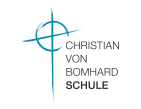 - Fachoberschule für Sozialwesen sowie Wirtschaft und Verwaltung –ENTSCHULDIGUNGDer/die Schüler/in ______________________________________________				(Name, Vorname)FOS 11 s			SchuleFOS 11 w			PraktikumFOS 12konnte am	 ______________________	ggf. 		   __________________________			(Datum)					(Unterrichtsstunde/n)bzw. vom 	______________________ 	bis einschließlich _________________________			(Datum)					        (Datum)nicht am Unterricht teilnehmen.	Grund:		Krankheit	(ab drei Tagen Fehlzeit wg. Krankheit: Attest nötig!)		Sonstiges:	_____________________________________________________				(Angabe des Grundes ist erforderlich)________________________	_____________________________________________________Ort, Datum			   Unterschrift (bei Minderjährigen des Erziehungsberechtigten)Christian-von-Bomhard-Schule- Fachoberschule für Sozialwesen sowie Wirtschaft und Verwaltung –ENTSCHULDIGUNGDer/die Schüler/in ______________________________________________				(Name, Vorname)FOS 11 s			SchuleFOS 11 w			PraktikumFOS 12konnte am	 ______________________	ggf. 		   __________________________			(Datum)					(Unterrichtsstunde/n)bzw. vom 	______________________ 	bis einschließlich _________________________			(Datum)					        (Datum)nicht am Unterricht teilnehmen.	Grund:		Krankheit	(ab drei Tagen Fehlzeit wg. Krankheit: Attest nötig!)		Sonstiges:	_____________________________________________________				(Angabe des Grundes ist erforderlich)________________________	_____________________________________________________Ort, Datum			   Unterschrift (bei Minderjährigen des Erziehungsberechtigten)